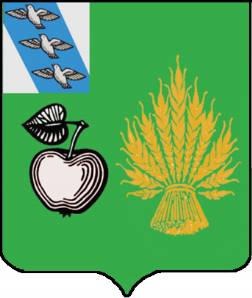 АДМИНИСТРАЦИЯБЕЛОВСКОГО РАЙОНА  КУРСКОЙ ОБЛАСТИП О С Т А Н О В Л Е Н И Еот 01.06.2021 № 417307 910 Курская область, сл.БелаяВ соответствии со статьей 209 Гражданского кодекса РФ,  Федеральным законом от 21.12.2001 г. № 178-ФЗ «О приватизации государственного и муниципального имущества» (далее – Федеральный закон о приватизации), постановлением Правительства РФ от 27.08.2012г. №860 «Об организации и проведении продажи государственного или муниципального имущества в электронной форме», решениями Представительного Собрания Беловского района Курской области от 17.11.2017 г. № III-31/3 «Об утверждении прогнозного плана (программы) приватизации муниципального имущества на 2018 – 2020 годы», решениями Представительного Собрания Беловского района Курской области от 26.07.2018г. №III-39/5 «О внесении изменений в прогнозный план (программу) приватизации муниципального имущества на 2018-2020 годы», от 29.10.2019 г. № IV-2/7 «О внесении изменений в прогнозный план (программу) приватизации муниципального имущества на 2018 – 2020 годы», от 30.07.2020 г. № IV-8/8 «О внесении изменений в прогнозный план (программу) приватизации муниципального имущества на 2020 – 2024 годы», от 29.10.2019 г. № IV-2/7 «О внесении изменений в прогнозный план (программу) приватизации муниципального имущества на 2018 – 2020 годы», от 17.11.2020г. №IV-10/8 «О внесении изменений и дополнений в прогнозный план (программу) приватизации муниципального имущества на 2020-2024 годы», Администрация Беловского района Курской области ПОСТАНОВЛЯЕТ:1. Приватизировать находящееся в собственности муниципального района «Беловский район» Курской области движимое имущество, а именно: автобус для перевозки детей, марка, модель ТС ПАЗ 32053-70, VIN Х1M3205CХ80005902,  категория ТС D, год изготовления ТС 2008, модель, № двигателя 523400 81014979, шасси (рама) № отсутствует, кузов (кабина, прицеп) №Х1M3205СХ80005902, цвет кузова (кабины, прицепа) желтый, мощность двигателя, л.с. (кВт) 130 л.с., рабочий объем двигателя, куб. см 4870, тип двигателя бензиновый, экологический класс третий, разрешенная максимальная масса, кг 6270, масса без нагрузки, кг 5080, организация –изготовитель ТС (страна) ООО «Павловский автобусный завод», серия номер ПТС 52 МР 285973, дата выдачи паспорта 22 июля 2008г., гос. номер Т896ТТ46далее – имущество.2.Установить способ приватизации – продажа на аукционе в электронной форме с открытой подачей предложений о цене имущества (далее – аукцион) в порядке, установленном Положением об организации и проведении продажи государственного или муниципального имущества в электронной форме, утверждённым постановлением Правительства РФ от 27 августа . № 860.3.Утвердить состав Временной комиссии по приватизации имущества муниципального района «Беловский район» Курской области (далее – комиссия):Председатель комиссии: Шевцов Борис Иванович – заместитель главы Администрации Беловского района Курской области - начальник управления;Члены комиссии:Дробязгина Ирина Викторовна - начальник отдела Администрации Беловского района Курской области;Буглова Алена Николаевна - заместитель начальника отдела Администрации Беловского района Курской области;Вакуленко Виктор Петрович - консультант Администрации Беловского района Курской области (по правовой работе);Павлова Ольга Владимировна - начальник отдела –главный бухгалтер Администрации Беловского района Курской области.Илькухин Юрий Алексеевич - главный специалист-эксперт Администрации Беловского района Курской области (архитектор района);4. Наделить комиссию следующими полномочиями: - взаимодействие с оператором электронной торговой площадки (ЭТП) и подготовка договора (соглашения) с оператором ЭТП для осуществления продажи в электронной форме с привлечением оператора ЭТП; - подготовка информационного сообщения о проведении аукциона и проекта договора купли-продажи имущества; - размещение на общероссийском сайте торгов  www.torgi.gov.ru и на ЭТП информационного сообщения о продаже в электронной форме и иных необходимых сведений в целях информационного обеспечения приватизации муниципального имущества в соответствии с требованиями статьи 15 Федерального закона о приватизации. - согласование места, даты начала и окончания приема заявок, места и сроков подведения итогов аукциона; - рассмотрение заявок на участие в аукционе и отбор участников аукциона; - подведение итогов электронного аукциона; - подписание протоколов о признании претендентов участниками аукциона и об итогах аукциона.5.Утвердить Положение о комиссии, согласно Приложению к настоящему Постановлению.6.Установить  начальную цену   продажи   имущества   на основании    отчета №76-21/01-21 от 21.01.2021г. «Об оценке рыночной стоимости объекта движимого имущества-автобуса для перевозки детей ПАЗ 32053-70 принадлежащего МО «Беловский район» Курской области, выполненного ООО «Независимая оценка». Согласно указанному отчету рыночная стоимость имущества составляет – 184 500 (сто восемьдесят четыре тысячи пятьсот) руб. 00 коп. с учетом НДС 20 % – 30 750 (Тридцать тысяч семьсот пятьдесят) руб. 00 коп.7.Установить величину повышения начальной цены («шаг аукциона») в фиксированной сумме 9 225 (Девять тысяч двести двадцать пять) руб. 00 коп. (не более 5 % от начальной цены продажи) 8.Установить размер задатка: 36900 (Тридцать шесть тысяч девятьсот рублей) руб. 00 коп., что составляет 20 % от начальной цены продажи имущества.9.Полученные от реализации имущества денежные средства подлежат зачислению на единый счет бюджета муниципального района «Беловский район» Курской области.10.Порядок оплаты - единовременная оплата.11.Дата проведения аукциона – не ранее 30 календарных дней с момента опубликования информационного сообщения.12.Разместить настоящее постановление на официальном сайте администрации Беловского района http://bel.rkursk.ru/, официальном сайте Российской Федерации в сети «Интернет» для размещения информации о проведении торгов https://torgi.gov.ru/.13.Контроль за исполнением настоящего постановления возложить на  заместителя главы администрации  Беловского района Курской области –начальника управления Шевцова Б.И.     Глава Беловского районаКурской области                                                                        Н.В. ВолобуевПриложениек постановлению АдминистрацииБеловского района Курской области                                                                        от 01.06.2021 № 417ПОЛОЖЕНИЕ О КОМИСИИпо приватизации имущества муниципального района «Беловский район» Курской области1.Настоящее Положение разработано в соответствии с Федеральными законами № 135-ФЗ от 26.07.2006 г. «О защите конкуренции» (ст. 17.1), № 178-ФЗ от 21.12.2001 г. «О приватизации государственного и муниципального имущества», и устанавливает порядок работы комиссии по приватизации имущества муниципального района «Беловский район» Курской области (комиссии).2.Создание комиссии, определение ее состава и порядка работы, назначение председателя комиссии осуществляется Администрацией Беловского района – до размещения на официальном сайте торгов извещения о проведении конкурса (аукциона) в отношении приватизируемого имущества.3.Число членов комиссии должно быть не менее пяти человек.4.Членами комиссии не могут быть физические лица, лично заинтересованные в результатах конкурсов или аукционов (в том числе физические лица, подавшие заявки на участие в конкурсе или аукционе либо состоящие в штате организаций, подавших указанные заявки), либо физические лица, на которых способны оказывать влияние участники конкурсов или аукционов и лица, подавшие заявки на участие в конкурсе или аукционе (в том числе физические лица, являющиеся участниками (акционерами) этих организаций, членами их органов управления, кредиторами участников конкурсов или аукционов). В случае выявления в составе комиссии указанных лиц организатор конкурса или аукциона, принявший решение о создании комиссии, обязан незамедлительно заменить их иными физическими лицами.5.Замена члена комиссии допускается по решению Администрации Беловского района.6.Комиссией осуществляются рассмотрение заявок на участие в аукционе и отбор участников аукциона, подписание протоколов о признании претендентов участниками аукциона и об итогах аукциона.7.Комиссия правомочна осуществлять свои функции, если на заседании комиссии присутствует не менее пятидесяти процентов общего числа ее членов. Члены комиссии должны быть уведомлены о месте, дате и времени проведения заседания комиссии. Члены комиссии лично участвуют в заседаниях и подписывают протоколы заседаний комиссии. Решения комиссии принимаются открытым голосованием простым большинством голосов членов комиссии, присутствующих на заседании. Каждый член комиссии имеет один голос. При равенстве голосов голос председателя Единой комиссии является решающим.Об условиях приватизации муниципального имущества, включенного в прогнозный план (программу) приватизации имущества муниципального района «Беловский район» Курской области на 2020 – 2024 годы